	ПРЕСС-РЕЛИЗ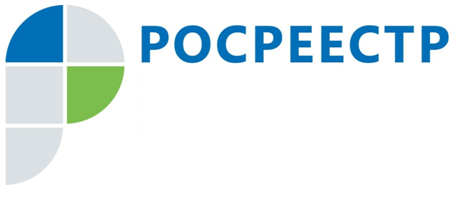 В ноябре 2,6 тысячи собственников недвижимости в Подмосковье подали заявления на запрет проведения сделок без их участияВ ноябре 2018 года Управление Росреестра по Московской области (Управление) по заявлениям 2600 собственников недвижимости в Подмосковье внесло в Единый государственный реестр недвижимости (ЕГРН) отметки о запрете на проведение сделок без личного участия. Всего с начала года в Подмосковье внесено в ЕГРН боле 23,1 тысячи таких отметок. В соответствии с заявлениями собственников в ЕГРН вносятся отметки, исключающие возможность проведения сделок в отношении объектов недвижимости на основе доверенностей и иных документов. Возможность наложить запрет на проведение сделок без личного участия у собственников недвижимости появилась с момента вступления в силу Федерального Закона № 250-ФЗ «О внесении изменений в отдельные законодательные акты Российской Федерации в части государственной регистрации прав и государственного кадастрового учета объектов недвижимости», принятого в 2013 году. Считается, что использование подложных документов один из самых распространенных способов незаконного отчуждения дорогостоящих объектов подмосковной недвижимости. Надежной страховкой от действия мошенников может стать запрет на любые действия с недвижимостью без личного присутствия собственника.Услуга по внесению в ЕГРН сведений о запрете на сделки без личного участия оказывается бесплатно. Обратиться с заявлением можно в любой удобный Многофункциональный центр предоставления государственных и муниципальных услуг Московской области.Страница Управления Росреестра по Московской области в Facebook:https://www.facebook.com/rosreestr.50Пресс-служба Управления Росреестра по Московской области:Колесин Никита ypravleniemo@yandex.ru+7 (915) 206-52-51